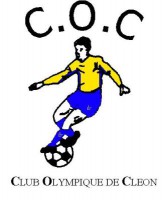 TELETHON 2017TOURNOI HANDICAP / VALIDE13 Décembre 2017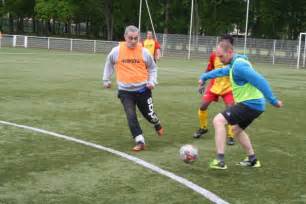 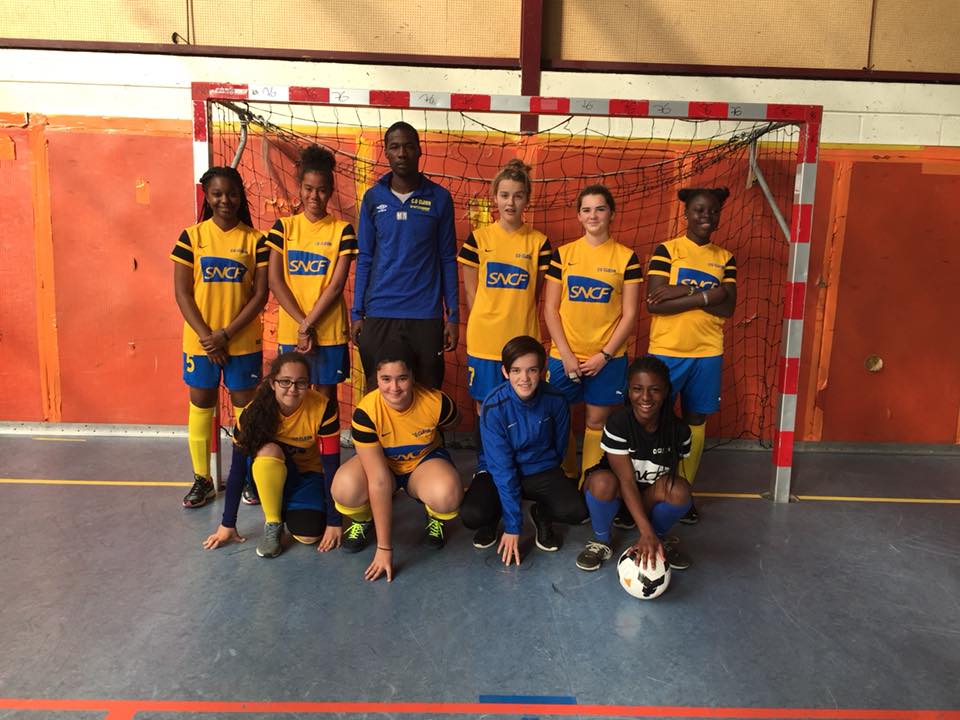 